附件1               嘉義縣番路鄉內甕國民小學辦理106年度藝術與人文教學深耕實施計畫成效評估表  編號：111負責人：　　　　　　　　　（簽章）　填表人：　　　　　　　　　（簽章）聯絡電話：05-2591434　　　　　　　　　　傳真：05-2590272填　表　日　期　：　　106　　年　　　11　　　　月　　　　16　　　日（單位印信）附件2嘉義縣番路鄉內甕國民小學106年度藝術與人文教學深耕實施計畫課程內容表附件3嘉義縣番路鄉內甕國民小學106年度藝術與人文教學深耕實施計畫上傳網站成果資料上傳網站成果資料說明請連結 http://art.cyc.edu.tw 嘉義縣藝術與人文深耕計畫整合平台（以下簡稱本網站），進入畫面後登入帳號與密碼【與學校公務信箱的帳號密碼相同】。照片上傳方式：每一細項課程上傳照片請各校精選以5張為限。本網站首頁畫面左列「網站導航」/ 「電子相簿」 / 按「xp照片上傳精靈」 / 先下載”本網站專屬reg檔” / 執行該檔案。打開所要上傳的照片之資料夾 /打開後，點選畫面左列”將這個資料夾發佈到網站” / 出現”歡迎使用網頁發佈精靈”，按「下一步」/ 選取照片後，按「下一步」/ 出現”將這一些檔案發佈到哪裡?”，請點選本網站電子相簿 / 再輸入一次學校帳號及密碼 / “選擇發佈目錄”，直接按下一步/ “圖片大小”，設定為640×480 / 出現複製及傳輸畫面”/ 完成。回到本網站畫面即可看到剛才所上傳的那些照片 ---＞點選「相片分類」下拉視窗 / 選取自己所屬學校資料夾 / 按「匯入」即可完成。文件上傳方式：  本網站首頁畫面左列「網站導航」/ 「網路資料櫃」/ 在「根目錄」下選取學校自身所參與的計畫項目資料夾 / 點選學校所在分區/ 點選學校所在資料夾 / 按「開啟上傳介面」/ 從硬碟上傳檔案，按 “瀏覽”選擇路徑，加註 “檔案說明” / 按「送出」即可完成附件4嘉義縣106年度「教育部國民及學前教育署補助國民中小學藝術與人文教學深耕實施計畫」自評表學校名稱：嘉義縣番路鄉內甕國民小學附件5授課教師回饋與省思附件6    106年度藝術與人文教學深耕實施成果(本附件一頁為限)計畫名稱	書藝展風華  美學傳情意辦理地點內甕國小補助金額新台幣60000元整辦理期間自 106 年 02 月 01 日 起　　　　　　　　至 106 年 11 月 30 日 止對象本校全體師生辦理期間自 106 年 02 月 01 日 起　　　　　　　　至 106 年 11 月 30 日 止活動場次2參與人次100附件課程內容表教學設計上傳本縣藝術與人文深耕計畫整合平台網站( http://art.cyc.edu.tw)成果資料自評表授課教師回饋與省思活動照片課程內容表教學設計上傳本縣藝術與人文深耕計畫整合平台網站( http://art.cyc.edu.tw)成果資料自評表授課教師回饋與省思活動照片課程內容表教學設計上傳本縣藝術與人文深耕計畫整合平台網站( http://art.cyc.edu.tw)成果資料自評表授課教師回饋與省思活動照片需求評估本校以「在地藝術人文教育」為校務推展重點之一，極力推展具有在地化特色的永續性藝術與人文教育，從103學年度開始，以募款之方式聘請書法專業師資，採混齡教學模式規劃低年級硬筆字，中高年級書法教育，目前學生具基本的書法能力。本校今年獲得藝術深耕的經費支持，讓學校藝文課程的發展更為蓬勃。本校以「在地藝術人文教育」為校務推展重點之一，極力推展具有在地化特色的永續性藝術與人文教育，從103學年度開始，以募款之方式聘請書法專業師資，採混齡教學模式規劃低年級硬筆字，中高年級書法教育，目前學生具基本的書法能力。本校今年獲得藝術深耕的經費支持，讓學校藝文課程的發展更為蓬勃。本校以「在地藝術人文教育」為校務推展重點之一，極力推展具有在地化特色的永續性藝術與人文教育，從103學年度開始，以募款之方式聘請書法專業師資，採混齡教學模式規劃低年級硬筆字，中高年級書法教育，目前學生具基本的書法能力。本校今年獲得藝術深耕的經費支持，讓學校藝文課程的發展更為蓬勃。問題描述本校教師專長在書法專業上略嫌不足，為發展書法課程，特外聘歐明錕老師蒞校與本校教師協同指導學生，透過藝術課程的辦理，以饒富創意的教學方式，加上多元互動、潛能激發的課程安排，讓學生在藝術創作中，體驗創意藝術之樂趣，並鼓勵學生參與各項創意藝術文化活動。                                                        本校教師專長在書法專業上略嫌不足，為發展書法課程，特外聘歐明錕老師蒞校與本校教師協同指導學生，透過藝術課程的辦理，以饒富創意的教學方式，加上多元互動、潛能激發的課程安排，讓學生在藝術創作中，體驗創意藝術之樂趣，並鼓勵學生參與各項創意藝術文化活動。                                                        本校教師專長在書法專業上略嫌不足，為發展書法課程，特外聘歐明錕老師蒞校與本校教師協同指導學生，透過藝術課程的辦理，以饒富創意的教學方式，加上多元互動、潛能激發的課程安排，讓學生在藝術創作中，體驗創意藝術之樂趣，並鼓勵學生參與各項創意藝術文化活動。                                                        解決策略1.透過外聘教師的協同教學，教師間彼此分享教學的經驗與策略，更從實際的教學中解決問題。2.辦理社區書法繪畫展覽、社區寫春聯活動，提供學生學習成果展現舞台，檢視學生學習成效。3.透過教學研討、經驗分享及專業對話，提高教師專業技能。1.透過外聘教師的協同教學，教師間彼此分享教學的經驗與策略，更從實際的教學中解決問題。2.辦理社區書法繪畫展覽、社區寫春聯活動，提供學生學習成果展現舞台，檢視學生學習成效。3.透過教學研討、經驗分享及專業對話，提高教師專業技能。1.透過外聘教師的協同教學，教師間彼此分享教學的經驗與策略，更從實際的教學中解決問題。2.辦理社區書法繪畫展覽、社區寫春聯活動，提供學生學習成果展現舞台，檢視學生學習成效。3.透過教學研討、經驗分享及專業對話，提高教師專業技能。實施歷程1.外聘專業書法講師蒞校指導種子教師及本校學生。2.參加學生分成低年級硬筆字基礎班和中高年級書法，由文字結構教學開始，再進入書畫之美的認知與情意課程。3.配合社區節慶或學校行事辦理本項計畫的年度成果發表會。1.外聘專業書法講師蒞校指導種子教師及本校學生。2.參加學生分成低年級硬筆字基礎班和中高年級書法，由文字結構教學開始，再進入書畫之美的認知與情意課程。3.配合社區節慶或學校行事辦理本項計畫的年度成果發表會。1.外聘專業書法講師蒞校指導種子教師及本校學生。2.參加學生分成低年級硬筆字基礎班和中高年級書法，由文字結構教學開始，再進入書畫之美的認知與情意課程。3.配合社區節慶或學校行事辦理本項計畫的年度成果發表會。成效分析1.教學結合本地之地區性特色資源，並配合鄰近相關產業文化、自然生態、人文遺產等資源，規劃本地成為藝術人文與自然環境之學習中心。2.配合地方需求，規劃在地特色之課程，建立本校之藝術與人文教學特色。3.學生透過作品的展覽與解說，提供自信心，找到自己的亮點。1.教學結合本地之地區性特色資源，並配合鄰近相關產業文化、自然生態、人文遺產等資源，規劃本地成為藝術人文與自然環境之學習中心。2.配合地方需求，規劃在地特色之課程，建立本校之藝術與人文教學特色。3.學生透過作品的展覽與解說，提供自信心，找到自己的亮點。1.教學結合本地之地區性特色資源，並配合鄰近相關產業文化、自然生態、人文遺產等資源，規劃本地成為藝術人文與自然環境之學習中心。2.配合地方需求，規劃在地特色之課程，建立本校之藝術與人文教學特色。3.學生透過作品的展覽與解說，提供自信心，找到自己的亮點。未來規劃透過與嘉義縣書法協會辦理的各項書法教育活動，規劃學生參加各項比賽、藝文活動、參訪和展覽，讓學生將所學融入生活經驗中，藉由活動的參與，拓展學生生活視野，建立自信，落實藝術生活化、生活藝術化之目標。透過與嘉義縣書法協會辦理的各項書法教育活動，規劃學生參加各項比賽、藝文活動、參訪和展覽，讓學生將所學融入生活經驗中，藉由活動的參與，拓展學生生活視野，建立自信，落實藝術生活化、生活藝術化之目標。透過與嘉義縣書法協會辦理的各項書法教育活動，規劃學生參加各項比賽、藝文活動、參訪和展覽，讓學生將所學融入生活經驗中，藉由活動的參與，拓展學生生活視野，建立自信，落實藝術生活化、生活藝術化之目標。辦理時間課程內容活動方式與流程研習型態辦理地點對象人數106.9.6星期三下午13:30-16:00書法藝術與美學的欣賞與教學專業知能邀請外聘學者專家利用週三進修時間辦理教師專業成長研習。教師專業成長研習綜合教室全校教師11人106.02--106.11每週彈性課4節，共26週書法教學中高年級安排彈性課與藝文課協同教師教導書法課程，培養學生藝欣賞文生活美感特質。混齡教學模式進行安排在彈性課與藝文課中協同教學習習書法欣賞與習寫綜合教室3~6年級師生約33人106.5.12多肉植物DIY結合母親節活動，辦理社區家長與學生一起完成多肉植物組盆活動，共同營造充滿綠色氛圍的幸福空間聘請專業園藝師帶領學員識多肉植物的型態，並體驗其美滿豐盈的植物意象綜合教室全校師生及社區人士約80人106.06活動一場學生書法繪畫展覽（配合母親節活動）將學生書法作品繪畫作品裱框，辦理展覽，訓練解說自己作品，讓學生體驗藝術與生活結合之經驗，學生作品更可妝點學校空間。藝文作品妝點校園校園藝術牆全校教師及家長約70人106.09彩繪圖書室圍牆全校師生共同彩繪校園，活化校園空間。彩繪課程圖書室圍牆1~6年級師生約33人106.12活動一場3.寫春聯送愛獨居老人活動4.辦理寫春聯送春聯活動，將生活經驗結合教學，使之具有成就感。與華山基金會合作辦理送愛獨居老人貼春聯活動綜合教室社區中心廟宇全校教師及家長約30人106.12活動一場靜態成果展於校慶暨社區運動會辦理靜態成果展覽。學校社區運動會靜態成果展內甕國小圖書室全校教師及家長約100人上傳日期上傳種類檔案名稱備註106.11.16word105年度內甕國小藝文深耕計畫106.11.16jpg1.書法課上課情形.jpg2.書法美學欣賞與教學專業知能研習.jpg3.仁義彩繪圍牆.jpg4.學生書法繪畫展覽.jpg5.美勞繪畫課程教學.jpg106.11.16word成效評估表評選規準評 選 項 目（n%）完成度評選等級完成度評選等級完成度評選等級完成度評選等級質性描述（優點、可進事項、建議）評選規準評 選 項 目（n%）優異良好尚可待改進質性描述（優點、可進事項、建議）1. 行政與管理(25%)1-1.行政人員對推動計畫的理解做到「策劃」「教學」「展演」「鑑賞」的支持。（4%）ˇ本校持續辦理本計畫，無論校長、主任及教師均能對本計畫有相當程度上的了解，並能主動提供協助，未來在繼續執行本計畫時，並能繼續針對學生提供更完善之課程。1. 行政與管理(25%)1-2.擬定課程短中長期目標計畫，並能落實藝術與人文教育指標。（4%）ˇ本校持續辦理本計畫，無論校長、主任及教師均能對本計畫有相當程度上的了解，並能主動提供協助，未來在繼續執行本計畫時，並能繼續針對學生提供更完善之課程。1. 行政與管理(25%)1-3. 鼓勵並辦理教師參與推動藝術與人文素養教學深耕相關之研習，以提升教學品質與效能。（5%）ˇ本校持續辦理本計畫，無論校長、主任及教師均能對本計畫有相當程度上的了解，並能主動提供協助，未來在繼續執行本計畫時，並能繼續針對學生提供更完善之課程。1. 行政與管理(25%)1-4.續辦學校對去年計畫的執行成效檢核機制及其與今年實施計畫的延續性。（4%）ˇ本校持續辦理本計畫，無論校長、主任及教師均能對本計畫有相當程度上的了解，並能主動提供協助，未來在繼續執行本計畫時，並能繼續針對學生提供更完善之課程。1. 行政與管理(25%)1-5. 學校設置教學與展演之發表時間與空間，營造豐富性與創造性的藝術人文學習情境。（4%）ˇ本校持續辦理本計畫，無論校長、主任及教師均能對本計畫有相當程度上的了解，並能主動提供協助，未來在繼續執行本計畫時，並能繼續針對學生提供更完善之課程。1. 行政與管理(25%)1-6. 具備軟硬體教學相關教室與設施（如創作教室、視聽教室、電腦設備、賞析媒材或展示海報等）。 （4%）ˇ本校持續辦理本計畫，無論校長、主任及教師均能對本計畫有相當程度上的了解，並能主動提供協助，未來在繼續執行本計畫時，並能繼續針對學生提供更完善之課程。2.專業與成長（30%）2-1.結合藝術家或專業藝文團體與學校藝文師資的實際情況。（6%）ˇ外聘書法專長教師與本校教師採協同教學方式，一方面能互相學習所長，提升本身藝術素養，讓校內教師能銜接教學，另一方面協助外聘教師有效了解學生程度，進行有效教學。2.專業與成長（30%）2-2.聘請藝術家、藝術工作者協助學校發展藝術人文的教學。（6%）ˇ外聘書法專長教師與本校教師採協同教學方式，一方面能互相學習所長，提升本身藝術素養，讓校內教師能銜接教學，另一方面協助外聘教師有效了解學生程度，進行有效教學。2.專業與成長（30%）2-3 具有編製教材教具和改進教學之能力，協助藝文領域師資的教學職能。（6%）ˇ外聘書法專長教師與本校教師採協同教學方式，一方面能互相學習所長，提升本身藝術素養，讓校內教師能銜接教學，另一方面協助外聘教師有效了解學生程度，進行有效教學。2.專業與成長（30%）2-4 與其他領域教師間之連繫、合作、協同教學並有效解決教學現場問題。（6%）ˇ外聘書法專長教師與本校教師採協同教學方式，一方面能互相學習所長，提升本身藝術素養，讓校內教師能銜接教學，另一方面協助外聘教師有效了解學生程度，進行有效教學。2.專業與成長（30%）2-5外聘教師與校內教師共同協同教學，校內教師能夠進行銜接教學。（6%）ˇ外聘書法專長教師與本校教師採協同教學方式，一方面能互相學習所長，提升本身藝術素養，讓校內教師能銜接教學，另一方面協助外聘教師有效了解學生程度，進行有效教學。3. 教學與課程（30%）3-1.成立藝術與人文教學深耕推動小組，建立本位課程並定期進行研討。（6%）ˇ成立藝術與人文教學深耕推動小組，訂定相關課程，並與外聘專長教師進行充分溝通，落實教學，並結合社區慶典與辦理校內成果展演。3. 教學與課程（30%）3-2.訂定課程設計與授課時數並落實教學。（7%） ˇ成立藝術與人文教學深耕推動小組，訂定相關課程，並與外聘專長教師進行充分溝通，落實教學，並結合社區慶典與辦理校內成果展演。3. 教學與課程（30%）3-3.結合課程與教學務實推展，達到多數學生普遍受惠的原則。（6%）ˇ成立藝術與人文教學深耕推動小組，訂定相關課程，並與外聘專長教師進行充分溝通，落實教學，並結合社區慶典與辦理校內成果展演。3. 教學與課程（30%）3-4.運用多元的創新教學方法、學習活動與評量方式，注重學生的基本素養育成。（6%）ˇ成立藝術與人文教學深耕推動小組，訂定相關課程，並與外聘專長教師進行充分溝通，落實教學，並結合社區慶典與辦理校內成果展演。3. 教學與課程（30%）3-5.辦理校內成果展演或觀摩會（6％）ˇ成立藝術與人文教學深耕推動小組，訂定相關課程，並與外聘專長教師進行充分溝通，落實教學，並結合社區慶典與辦理校內成果展演。4. 資源與成效檢核（15%）4-1.能結合社區、家長會等人力、物力資源深耕學校本位藝術與人文課程的普及。（4%）ˇ結合專業師資，培訓種子師資人才，共同研發書法課程，建立本校傑出藝文團隊，並結合社區展演，以及校內靜態成果發表。4. 資源與成效檢核（15%）4-2.評估藝術家協助教學成效作為後續合作參考（4%）ˇ結合專業師資，培訓種子師資人才，共同研發書法課程，建立本校傑出藝文團隊，並結合社區展演，以及校內靜態成果發表。4. 資源與成效檢核（15%）4-3.帶動非專業師資參與，涵養藝術人口，學生是否在本專案學習到帶得走的能力並具延展性。（4%）ˇ結合專業師資，培訓種子師資人才，共同研發書法課程，建立本校傑出藝文團隊，並結合社區展演，以及校內靜態成果發表。4. 資源與成效檢核（15%）4-4. 編列藝術教學校內外教學活動與展演之相關經費預算，並確實撥款執行。（3%）ˇ結合專業師資，培訓種子師資人才，共同研發書法課程，建立本校傑出藝文團隊，並結合社區展演，以及校內靜態成果發表。合    計合    計89回饋者歐明錕教師個人成長(100字以內)內甕的孩子天真活潑，有時在學習上不太能靜下心來學。我必須在安排教學活動時，不斷思考怎樣引起孩子們的學習興趣，並維持專注在相對靜態的書寫活動中。檢討建議(100字以內)學校若能提供更多增強學生的獎勵，相信會對學生的學習會更有幫助，讓學生願意花費更多時間和心力在書法的學習，效果也必定會更加顯著。回饋者謝佾錚教師個人成長(100字以內)學校的孩子個性單純，但有時對情緒的管理不夠，無法持續專注於揮毫。教師必須在教材和教學活動安排上之外，重新思考安排班級經營的問題。檢討建議(100字以內)書法對不少高年級的孩子，比較難靜下來，有時遇到挫折會有很大的情緒反彈，對我來說，比較大的挑戰來自這部分的處理。回饋者林志哲教師個人成長(100字以內)書法教學一直是過去師範體系裡的一環，但總是淺淺帶過，和歐明錕老師協同教學，學生和我都在書法課中學到很多。檢討建議(100字以內)學校若能提供更多讓學生展現的舞台，相信會對學生的學習會更有幫助，讓學生願意花費更多時間和心力在書法的學習，效果也必定會更加顯著。校 名嘉義縣番路鄉內甕國民小學校長林金枝校長計畫名稱書藝展風華  美學傳情意承辦人陳弘輝參加對象內甕國小全體師生藝術家歐明錕實施歷程1.外聘專業書法講師蒞校指導種子教師及本校學生。2.參加學生分成低年級硬筆字基礎班和中高年級書法，由文字結構教學開始，再進入書畫之美的認知與情意課程。3.配合社區節慶或學校行事辦理本項計畫的年度成果發表會。1.外聘專業書法講師蒞校指導種子教師及本校學生。2.參加學生分成低年級硬筆字基礎班和中高年級書法，由文字結構教學開始，再進入書畫之美的認知與情意課程。3.配合社區節慶或學校行事辦理本項計畫的年度成果發表會。1.外聘專業書法講師蒞校指導種子教師及本校學生。2.參加學生分成低年級硬筆字基礎班和中高年級書法，由文字結構教學開始，再進入書畫之美的認知與情意課程。3.配合社區節慶或學校行事辦理本項計畫的年度成果發表會。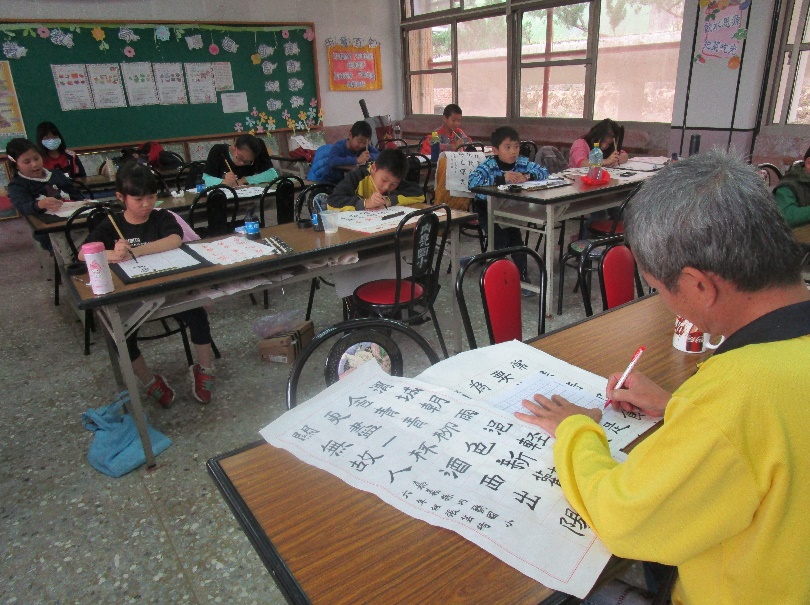 透過外聘教師的專業教學，學生的學習成效顯著提升。透過外聘教師的專業教學，學生的學習成效顯著提升。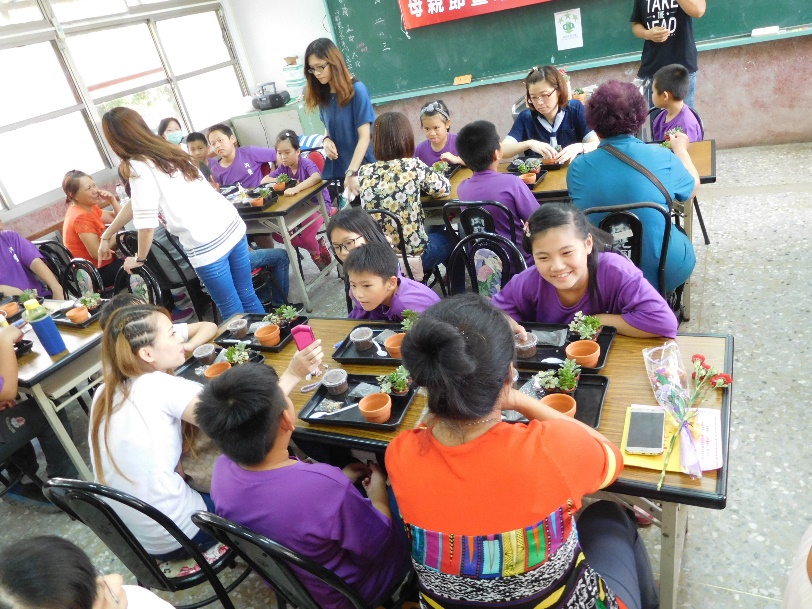 學校結合母親節節慶辦理親子多肉植物組盆DIY課程，豐盈學生美感體驗。學校結合母親節節慶辦理親子多肉植物組盆DIY課程，豐盈學生美感體驗。